Form 1750 (1-26-19)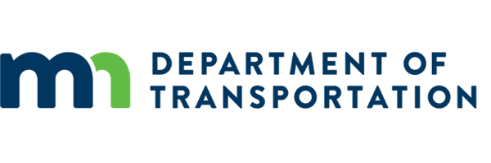 MINNESOTA DEPARTMENT OF TRANSPORTATION MOWING/HAYING PERMIT APPLICATIONForm 1750 (1-26-19)MINNESOTA DEPARTMENT OF TRANSPORTATION MOWING/HAYING PERMIT APPLICATIONForm 1750 (1-26-19)MINNESOTA DEPARTMENT OF TRANSPORTATION MOWING/HAYING PERMIT APPLICATIONForm 1750 (1-26-19)MINNESOTA DEPARTMENT OF TRANSPORTATION MOWING/HAYING PERMIT APPLICATIONForm 1750 (1-26-19)MINNESOTA DEPARTMENT OF TRANSPORTATION MOWING/HAYING PERMIT APPLICATION   Document Management System #  _____________________________________   District ____________   Permit #  _____________________________________   C.S.  _________________________ T.H.   ______________________________   R.P.  _____________________________________________________________	(THIS SECTION FOR MnDOT OFFICE USE ONLY.)   Document Management System #  _____________________________________   District ____________   Permit #  _____________________________________   C.S.  _________________________ T.H.   ______________________________   R.P.  _____________________________________________________________	(THIS SECTION FOR MnDOT OFFICE USE ONLY.)ATTACH A SKETCH OF THE PROPOSED WORK AREA AND RELATION TO TRUNK HIGHWAY.SUBMIT TO DISTRICT OFFICE OF MINNESOTA DEPARTMENT OF TRANSPORTATION.ATTACH A SKETCH OF THE PROPOSED WORK AREA AND RELATION TO TRUNK HIGHWAY.SUBMIT TO DISTRICT OFFICE OF MINNESOTA DEPARTMENT OF TRANSPORTATION.ATTACH A SKETCH OF THE PROPOSED WORK AREA AND RELATION TO TRUNK HIGHWAY.SUBMIT TO DISTRICT OFFICE OF MINNESOTA DEPARTMENT OF TRANSPORTATION.ATTACH A SKETCH OF THE PROPOSED WORK AREA AND RELATION TO TRUNK HIGHWAY.SUBMIT TO DISTRICT OFFICE OF MINNESOTA DEPARTMENT OF TRANSPORTATION.ATTACH A SKETCH OF THE PROPOSED WORK AREA AND RELATION TO TRUNK HIGHWAY.SUBMIT TO DISTRICT OFFICE OF MINNESOTA DEPARTMENT OF TRANSPORTATION.ATTACH A SKETCH OF THE PROPOSED WORK AREA AND RELATION TO TRUNK HIGHWAY.SUBMIT TO DISTRICT OFFICE OF MINNESOTA DEPARTMENT OF TRANSPORTATION.ATTACH A SKETCH OF THE PROPOSED WORK AREA AND RELATION TO TRUNK HIGHWAY.SUBMIT TO DISTRICT OFFICE OF MINNESOTA DEPARTMENT OF TRANSPORTATION.APPLICANTAPPLICANTTELEPHONETELEPHONEADDRESS (Street, City, State, Zip)ADDRESS (Street, City, State, Zip)ADDRESS (Street, City, State, Zip)IS THE APPLICANT THE OWNER OR OCCUPANT OF THE ABUTTING LAND?            Yes            NoIS THE APPLICANT THE OWNER OR OCCUPANT OF THE ABUTTING LAND?            Yes            NoIS THE APPLICANT THE OWNER OR OCCUPANT OF THE ABUTTING LAND?            Yes            NoIS THE APPLICANT THE OWNER OR OCCUPANT OF THE ABUTTING LAND?            Yes            NoIS THE APPLICANT THE OWNER OR OCCUPANT OF THE ABUTTING LAND?            Yes            NoIS THE APPLICANT THE OWNER OR OCCUPANT OF THE ABUTTING LAND?            Yes            NoIS THE APPLICANT THE OWNER OR OCCUPANT OF THE ABUTTING LAND?            Yes            No  LOCATION OF PROPOSED WORK (City/Township)                    (County)                          (Distance)                  (N-S-E-W)      SPECIFIC ROAD INTERSECTION OR LANDMARK   Highway                       in	                                                                ,                                Miles                       of  LOCATION OF PROPOSED WORK (City/Township)                    (County)                          (Distance)                  (N-S-E-W)      SPECIFIC ROAD INTERSECTION OR LANDMARK   Highway                       in	                                                                ,                                Miles                       of  LOCATION OF PROPOSED WORK (City/Township)                    (County)                          (Distance)                  (N-S-E-W)      SPECIFIC ROAD INTERSECTION OR LANDMARK   Highway                       in	                                                                ,                                Miles                       of  LOCATION OF PROPOSED WORK (City/Township)                    (County)                          (Distance)                  (N-S-E-W)      SPECIFIC ROAD INTERSECTION OR LANDMARK   Highway                       in	                                                                ,                                Miles                       of  LOCATION OF PROPOSED WORK (City/Township)                    (County)                          (Distance)                  (N-S-E-W)      SPECIFIC ROAD INTERSECTION OR LANDMARK   Highway                       in	                                                                ,                                Miles                       of  LOCATION OF PROPOSED WORK (City/Township)                    (County)                          (Distance)                  (N-S-E-W)      SPECIFIC ROAD INTERSECTION OR LANDMARK   Highway                       in	                                                                ,                                Miles                       of  LOCATION OF PROPOSED WORK (City/Township)                    (County)                          (Distance)                  (N-S-E-W)      SPECIFIC ROAD INTERSECTION OR LANDMARK   Highway                       in	                                                                ,                                Miles                       ofIS THIS WITHIN TRIBAL LANDS?      IF YES, A PERMIT TO MOW/HAY CAN NOT BE ISSUEDIS THIS WITHIN TRIBAL LANDS?      IF YES, A PERMIT TO MOW/HAY CAN NOT BE ISSUEDIS THIS WITHIN TRIBAL LANDS?      IF YES, A PERMIT TO MOW/HAY CAN NOT BE ISSUEDIS THIS WITHIN TRIBAL LANDS?      IF YES, A PERMIT TO MOW/HAY CAN NOT BE ISSUEDIS THIS WITHIN TRIBAL LANDS?      IF YES, A PERMIT TO MOW/HAY CAN NOT BE ISSUEDIS THIS WITHIN TRIBAL LANDS?      IF YES, A PERMIT TO MOW/HAY CAN NOT BE ISSUEDIS THIS WITHIN TRIBAL LANDS?      IF YES, A PERMIT TO MOW/HAY CAN NOT BE ISSUEDAPPLICANT'S ACCEPTANCE, WAIVER AND INDEMNIFICATIONThe undersigned applicant hereby agrees to comply with applicable statutes, rules and all of the standard conditions and special provisions of this permit. The applicant understands and agrees that no work in connection with this application will be started until the application has been approved and the permit issued.The applicant is aware of circumstances, dangers or hazards that may arise while working on a highway right of way that could result in injury, loss, damage or death, and the applicant assumes the risk of such circumstances, dangers or hazards, whether reasonably foreseeable or not. The applicant is also aware that vegetation along highway roadsides may contain residue from automotive emissions and chemical herbicides used for vegetative control.The applicant expressly agrees that except for negligent acts of the State, its agents and employees, the applicant shall assume all liability for, and save the State, its agents and employees, harmless from, any and all claims for damages, actions or causes of action arising out of the work to be done by the applicant or on the applicant's behalf in connection with this application and permit.The applicant agrees to restore the trunk highway right of way to its original condition or other satisfactory condition. The applicant accepts responsibility for repair of any damage to the trunk highway right of way caused by mowing/haying operations, including but not limited to rutting of ditches, cutting of designated landscape plantings, or damage to survey monuments.APPLICANT'S ACCEPTANCE, WAIVER AND INDEMNIFICATIONThe undersigned applicant hereby agrees to comply with applicable statutes, rules and all of the standard conditions and special provisions of this permit. The applicant understands and agrees that no work in connection with this application will be started until the application has been approved and the permit issued.The applicant is aware of circumstances, dangers or hazards that may arise while working on a highway right of way that could result in injury, loss, damage or death, and the applicant assumes the risk of such circumstances, dangers or hazards, whether reasonably foreseeable or not. The applicant is also aware that vegetation along highway roadsides may contain residue from automotive emissions and chemical herbicides used for vegetative control.The applicant expressly agrees that except for negligent acts of the State, its agents and employees, the applicant shall assume all liability for, and save the State, its agents and employees, harmless from, any and all claims for damages, actions or causes of action arising out of the work to be done by the applicant or on the applicant's behalf in connection with this application and permit.The applicant agrees to restore the trunk highway right of way to its original condition or other satisfactory condition. The applicant accepts responsibility for repair of any damage to the trunk highway right of way caused by mowing/haying operations, including but not limited to rutting of ditches, cutting of designated landscape plantings, or damage to survey monuments.APPLICANT'S ACCEPTANCE, WAIVER AND INDEMNIFICATIONThe undersigned applicant hereby agrees to comply with applicable statutes, rules and all of the standard conditions and special provisions of this permit. The applicant understands and agrees that no work in connection with this application will be started until the application has been approved and the permit issued.The applicant is aware of circumstances, dangers or hazards that may arise while working on a highway right of way that could result in injury, loss, damage or death, and the applicant assumes the risk of such circumstances, dangers or hazards, whether reasonably foreseeable or not. The applicant is also aware that vegetation along highway roadsides may contain residue from automotive emissions and chemical herbicides used for vegetative control.The applicant expressly agrees that except for negligent acts of the State, its agents and employees, the applicant shall assume all liability for, and save the State, its agents and employees, harmless from, any and all claims for damages, actions or causes of action arising out of the work to be done by the applicant or on the applicant's behalf in connection with this application and permit.The applicant agrees to restore the trunk highway right of way to its original condition or other satisfactory condition. The applicant accepts responsibility for repair of any damage to the trunk highway right of way caused by mowing/haying operations, including but not limited to rutting of ditches, cutting of designated landscape plantings, or damage to survey monuments.APPLICANT'S ACCEPTANCE, WAIVER AND INDEMNIFICATIONThe undersigned applicant hereby agrees to comply with applicable statutes, rules and all of the standard conditions and special provisions of this permit. The applicant understands and agrees that no work in connection with this application will be started until the application has been approved and the permit issued.The applicant is aware of circumstances, dangers or hazards that may arise while working on a highway right of way that could result in injury, loss, damage or death, and the applicant assumes the risk of such circumstances, dangers or hazards, whether reasonably foreseeable or not. The applicant is also aware that vegetation along highway roadsides may contain residue from automotive emissions and chemical herbicides used for vegetative control.The applicant expressly agrees that except for negligent acts of the State, its agents and employees, the applicant shall assume all liability for, and save the State, its agents and employees, harmless from, any and all claims for damages, actions or causes of action arising out of the work to be done by the applicant or on the applicant's behalf in connection with this application and permit.The applicant agrees to restore the trunk highway right of way to its original condition or other satisfactory condition. The applicant accepts responsibility for repair of any damage to the trunk highway right of way caused by mowing/haying operations, including but not limited to rutting of ditches, cutting of designated landscape plantings, or damage to survey monuments.APPLICANT'S ACCEPTANCE, WAIVER AND INDEMNIFICATIONThe undersigned applicant hereby agrees to comply with applicable statutes, rules and all of the standard conditions and special provisions of this permit. The applicant understands and agrees that no work in connection with this application will be started until the application has been approved and the permit issued.The applicant is aware of circumstances, dangers or hazards that may arise while working on a highway right of way that could result in injury, loss, damage or death, and the applicant assumes the risk of such circumstances, dangers or hazards, whether reasonably foreseeable or not. The applicant is also aware that vegetation along highway roadsides may contain residue from automotive emissions and chemical herbicides used for vegetative control.The applicant expressly agrees that except for negligent acts of the State, its agents and employees, the applicant shall assume all liability for, and save the State, its agents and employees, harmless from, any and all claims for damages, actions or causes of action arising out of the work to be done by the applicant or on the applicant's behalf in connection with this application and permit.The applicant agrees to restore the trunk highway right of way to its original condition or other satisfactory condition. The applicant accepts responsibility for repair of any damage to the trunk highway right of way caused by mowing/haying operations, including but not limited to rutting of ditches, cutting of designated landscape plantings, or damage to survey monuments.APPLICANT'S ACCEPTANCE, WAIVER AND INDEMNIFICATIONThe undersigned applicant hereby agrees to comply with applicable statutes, rules and all of the standard conditions and special provisions of this permit. The applicant understands and agrees that no work in connection with this application will be started until the application has been approved and the permit issued.The applicant is aware of circumstances, dangers or hazards that may arise while working on a highway right of way that could result in injury, loss, damage or death, and the applicant assumes the risk of such circumstances, dangers or hazards, whether reasonably foreseeable or not. The applicant is also aware that vegetation along highway roadsides may contain residue from automotive emissions and chemical herbicides used for vegetative control.The applicant expressly agrees that except for negligent acts of the State, its agents and employees, the applicant shall assume all liability for, and save the State, its agents and employees, harmless from, any and all claims for damages, actions or causes of action arising out of the work to be done by the applicant or on the applicant's behalf in connection with this application and permit.The applicant agrees to restore the trunk highway right of way to its original condition or other satisfactory condition. The applicant accepts responsibility for repair of any damage to the trunk highway right of way caused by mowing/haying operations, including but not limited to rutting of ditches, cutting of designated landscape plantings, or damage to survey monuments.APPLICANT'S ACCEPTANCE, WAIVER AND INDEMNIFICATIONThe undersigned applicant hereby agrees to comply with applicable statutes, rules and all of the standard conditions and special provisions of this permit. The applicant understands and agrees that no work in connection with this application will be started until the application has been approved and the permit issued.The applicant is aware of circumstances, dangers or hazards that may arise while working on a highway right of way that could result in injury, loss, damage or death, and the applicant assumes the risk of such circumstances, dangers or hazards, whether reasonably foreseeable or not. The applicant is also aware that vegetation along highway roadsides may contain residue from automotive emissions and chemical herbicides used for vegetative control.The applicant expressly agrees that except for negligent acts of the State, its agents and employees, the applicant shall assume all liability for, and save the State, its agents and employees, harmless from, any and all claims for damages, actions or causes of action arising out of the work to be done by the applicant or on the applicant's behalf in connection with this application and permit.The applicant agrees to restore the trunk highway right of way to its original condition or other satisfactory condition. The applicant accepts responsibility for repair of any damage to the trunk highway right of way caused by mowing/haying operations, including but not limited to rutting of ditches, cutting of designated landscape plantings, or damage to survey monuments.NAME AND TITLENAME AND TITLENAME AND TITLEEMAIL ADDRESSEMAIL ADDRESSEMAIL ADDRESSEMAIL ADDRESSDATEDATEDATESIGNATURESIGNATURESIGNATURESIGNATUREDO NOT WRITE BELOW THIS LINEDO NOT WRITE BELOW THIS LINEDO NOT WRITE BELOW THIS LINEDO NOT WRITE BELOW THIS LINEDO NOT WRITE BELOW THIS LINEDO NOT WRITE BELOW THIS LINEDO NOT WRITE BELOW THIS LINEPERMIT NOT VALID UNLESS BEARING AUTHORIZED DISTRICT SIGNATURE AND NUMBERPERMIT NOT VALID UNLESS BEARING AUTHORIZED DISTRICT SIGNATURE AND NUMBERPERMIT NOT VALID UNLESS BEARING AUTHORIZED DISTRICT SIGNATURE AND NUMBERPERMIT NOT VALID UNLESS BEARING AUTHORIZED DISTRICT SIGNATURE AND NUMBERPERMIT NOT VALID UNLESS BEARING AUTHORIZED DISTRICT SIGNATURE AND NUMBERPERMIT NOT VALID UNLESS BEARING AUTHORIZED DISTRICT SIGNATURE AND NUMBERPERMIT NOT VALID UNLESS BEARING AUTHORIZED DISTRICT SIGNATURE AND NUMBERAUTHORIZATION OF PERMITIn consideration of the applicant’s agreement to comply in all respects with the applicable laws and the conditions of the Commissioner of Transportation pertaining to this permit, permission is hereby granted for the work to be performed as described in the above application, said work to be performed in accordance with the following:SEE ATTACHED STANDARD CONDITIONS AND SPECIAL PROVISIONSAUTHORIZATION OF PERMITIn consideration of the applicant’s agreement to comply in all respects with the applicable laws and the conditions of the Commissioner of Transportation pertaining to this permit, permission is hereby granted for the work to be performed as described in the above application, said work to be performed in accordance with the following:SEE ATTACHED STANDARD CONDITIONS AND SPECIAL PROVISIONSAUTHORIZATION OF PERMITIn consideration of the applicant’s agreement to comply in all respects with the applicable laws and the conditions of the Commissioner of Transportation pertaining to this permit, permission is hereby granted for the work to be performed as described in the above application, said work to be performed in accordance with the following:SEE ATTACHED STANDARD CONDITIONS AND SPECIAL PROVISIONSAUTHORIZATION OF PERMITIn consideration of the applicant’s agreement to comply in all respects with the applicable laws and the conditions of the Commissioner of Transportation pertaining to this permit, permission is hereby granted for the work to be performed as described in the above application, said work to be performed in accordance with the following:SEE ATTACHED STANDARD CONDITIONS AND SPECIAL PROVISIONSAUTHORIZATION OF PERMITIn consideration of the applicant’s agreement to comply in all respects with the applicable laws and the conditions of the Commissioner of Transportation pertaining to this permit, permission is hereby granted for the work to be performed as described in the above application, said work to be performed in accordance with the following:SEE ATTACHED STANDARD CONDITIONS AND SPECIAL PROVISIONSAUTHORIZATION OF PERMITIn consideration of the applicant’s agreement to comply in all respects with the applicable laws and the conditions of the Commissioner of Transportation pertaining to this permit, permission is hereby granted for the work to be performed as described in the above application, said work to be performed in accordance with the following:SEE ATTACHED STANDARD CONDITIONS AND SPECIAL PROVISIONSAUTHORIZATION OF PERMITIn consideration of the applicant’s agreement to comply in all respects with the applicable laws and the conditions of the Commissioner of Transportation pertaining to this permit, permission is hereby granted for the work to be performed as described in the above application, said work to be performed in accordance with the following:SEE ATTACHED STANDARD CONDITIONS AND SPECIAL PROVISIONSYOU MUST CONTACT THE MnDOT AUTHORIZED REPRESENTATIVE PRIOR TO CUTTING:Contact Name	Phone NumberYOU MUST CONTACT THE MnDOT AUTHORIZED REPRESENTATIVE PRIOR TO CUTTING:Contact Name	Phone NumberYOU MUST CONTACT THE MnDOT AUTHORIZED REPRESENTATIVE PRIOR TO CUTTING:Contact Name	Phone NumberYOU MUST CONTACT THE MnDOT AUTHORIZED REPRESENTATIVE PRIOR TO CUTTING:Contact Name	Phone NumberYOU MUST CONTACT THE MnDOT AUTHORIZED REPRESENTATIVE PRIOR TO CUTTING:Contact Name	Phone NumberYOU MUST CONTACT THE MnDOT AUTHORIZED REPRESENTATIVE PRIOR TO CUTTING:Contact Name	Phone NumberYOU MUST CONTACT THE MnDOT AUTHORIZED REPRESENTATIVE PRIOR TO CUTTING:Contact Name	Phone NumberDate All Work To Be Completed ByAuthorized MnDOT SignatureAuthorized MnDOT SignatureAuthorized MnDOT SignatureAuthorized MnDOT SignatureAuthorized MnDOT SignatureDate of Authorized SignatureDISTRIBUTIONOriginal to Area Maintenance EngineerApplicantSubarea SupervisorRoadway Regulations SupervisorDEPOSIT REQUIREMENTS  No Deposit Required ___________________________  Deposit Required in the Amount of $ ______________  Date Deposit Received _________________________  Deposit to be returned upon satisfactory completion of all workDEPOSIT REQUIREMENTS  No Deposit Required ___________________________  Deposit Required in the Amount of $ ______________  Date Deposit Received _________________________  Deposit to be returned upon satisfactory completion of all workDEPOSIT REQUIREMENTS  No Deposit Required ___________________________  Deposit Required in the Amount of $ ______________  Date Deposit Received _________________________  Deposit to be returned upon satisfactory completion of all workDEPOSIT REQUIREMENTS  No Deposit Required ___________________________  Deposit Required in the Amount of $ ______________  Date Deposit Received _________________________  Deposit to be returned upon satisfactory completion of all workDEPOSIT REQUIREMENTS  No Deposit Required ___________________________  Deposit Required in the Amount of $ ______________  Date Deposit Received _________________________  Deposit to be returned upon satisfactory completion of all workDEPOSIT TYPE  Cashier's Check # _____________________________  Certified Check # _____________________________  Money Order # _______________________________  Bond # ______________________________________DATE WORK COMPLETED	The date when the work is completed must be reported to the MnDOT District Permits Office)DATE WORK COMPLETED	The date when the work is completed must be reported to the MnDOT District Permits Office)DATE WORK COMPLETED	The date when the work is completed must be reported to the MnDOT District Permits Office)DATE WORK COMPLETED	The date when the work is completed must be reported to the MnDOT District Permits Office)DATE WORK COMPLETED	The date when the work is completed must be reported to the MnDOT District Permits Office)DATE WORK COMPLETED	The date when the work is completed must be reported to the MnDOT District Permits Office)DATE WORK COMPLETED	The date when the work is completed must be reported to the MnDOT District Permits Office)